О проведении пожарно-профилактической операции «Жилище-2018» 
на территории сельского поселения Карабашевский сельсовет      Во исполнение Федеральных законов Российской Федерации от 21 декабря 1994 года № 69-ФЗ «О пожарной безопасности», от 6 октября 1994 года № 131-ФЗ «Об общих принципах организации местного самоуправления в Российской Федерации», в целях предупреждения пожаров в местах проживания людей, Администрация сельского поселения Карабашевский сельсовет МР Илишевский район ПОСТАНОВЛЯЕТ:     1. Провести с 1 апреля 2018 года по 30 марта 2019 года  на территории сельского поселения Карабашевский сельсовет муниципального района Илишевский район пожарно-профилактическую операцию «Жилище-2018».     2. Утвердить план мероприятий по проведению пожарно-профилактической операции «Жилище-2018» (Приложение).     3. Рекмоендовать  профилактической группе по пожарной безопасности:- проводить подворные обходы жилищ граждан в целях проверки противопожарного состояния жилых домов и надворных построек, в первую очередь мест проживания взятых на учет малоимущих одиноких престарелых граждан и инвалидов, многодетных семей, а также лиц, сколнных к злоупотребления алкоголем;   - ежеквартально провдить целевые рейды по проверке противопожарного состояния мест проживания граждан с обучением населения мерам пожарной безопасности с вручением соответствующих предложений.  4. Ответственному за обеспечение противопожарной безопасности , ГО и ЧС на территории сельского поселения Карабашевский сельсовет специалисту 2 категории - землеустроителю второй категории Загидуллиной Г.З. ежемесячно 
до 25 числа предоставлять отчет о проделанной работе в Отдел  надзорной деятельности по по РБ с.Верхнеяркеево ПСЧ 122 ФГКУ "26 ОФПС.     5. Контроль  за выполнением настоящего постановления оставляю за собой.     Глава Сельского поселения                                                                      Р.И. Шангареев                                                                           Приложение                                                                                       к постановлению главы сельского                                                                                       поселения Карабашевскийсельсовет                                                                                       муниципального района Илишевский                                                                                       район Республики Башкортостан                                                                                       от «16» марта 2018 г. № 13План мероприятийпо проведению пожарно-профилактической операции «Жилище-2018»Управляющий делами                                                                    А.Т. Газиева БАШКОРТОСТАН РЕСПУБЛИКАҺЫИЛЕШ РАЙОНЫ
  МУНИЦИПАЛЬ РАЙОНЫНЫҢКАРАБАШАУЫЛ СОВЕТЫАУЫЛ БИЛӘМӘҺЕХАКИМИӘТЕ(БАШКОРТОСТАН РЕСПУБЛИКАҺЫИЛЕШ РАЙОНЫНЫҢКАРАБАШАУЫЛБИЛӘМӘҺЕ ХАКИМИӘТЕ)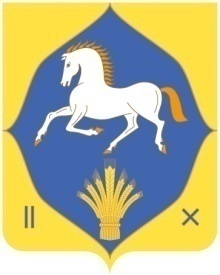 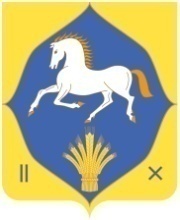 АДМИНИСТРАЦИЯСЕЛЬСКОГО ПОСЕЛЕНИЯКАРАБАШЕВСКИЙ СЕЛЬСОВЕТ МУНИЦИПАЛЬНОГО РАЙОНАИЛИШЕВСКИЙ РАЙОН   РЕСПУБЛИКИ БАШКОРТОСТАН(АДМИНИСТРАЦИЯ КАРАБАШЕВСКИЙ СЕЛЬСОВЕТ ИЛИШЕВСКИЙ РАЙОН РЕСПУБЛИКИ БАШКОРТОСТАН)КАРАР                                                               ПОСТАНОВЛЕНИЕКАРАР                                                               ПОСТАНОВЛЕНИЕКАРАР                                                               ПОСТАНОВЛЕНИЕКАРАР                                                               ПОСТАНОВЛЕНИЕКАРАР                                                               ПОСТАНОВЛЕНИЕКАРАР                                                               ПОСТАНОВЛЕНИЕКАРАР                                                               ПОСТАНОВЛЕНИЕКАРАР                                                               ПОСТАНОВЛЕНИЕКАРАР                                                               ПОСТАНОВЛЕНИЕКАРАР                                                               ПОСТАНОВЛЕНИЕКАРАР                                                               ПОСТАНОВЛЕНИЕКАРАР                                                               ПОСТАНОВЛЕНИЕКАРАР                                                               ПОСТАНОВЛЕНИЕКАРАР                                                               ПОСТАНОВЛЕНИЕ«1616»март2018 й.№13«16»марта2018 г.№  п/пНаименование мероприятияСрок исполлненияОтветственные1Провести во всех населенных пунктах сходы граждан о проведении пожарно-профилактической операции «Жилище-2018»апрельГлава Сельского поселения и Профилактическая группа по пожарной безопасности2В зимний период организовать очистку дорог, подъездов к зданиям и водоисточникам.Апрель - ноябрьГлава Сельского поселения, руководители учреждений по согласованию3Откорректировать списки малоимущих граждан, одиноких пенсионеров и инвалидов, многодетных и  неблагополучных семей, провести обследования мест проживания данных категорий граждан с вручением предложений об устранеении выявленных нарушений требований пожарной безопасности.Апрель- майСпециалист 2 категории- Загидуллина Г.З.,  Старосты населенных пунктов4Провести обучение мерам первичной пожарной безопасности по месту жительства под роспись.В течение годаСпециалист 2 категории - Загидуллина Г.З. и профилактическая группа по пожарной безопасности5Организовать  подворные обходы жилищ граждан, в целях проверки противопожарного состояния жилых домов и надворных построек.В течение годаСпециалист 1 категории-   Загидуллина Г.З.,  профилактическая группа по пожарной безопасности6Организовать в учреждениях образования беседы с родителями и детьми о мерах пожарной безопасности. Проводить кинолектории, викторины, конкурсы детского творчества на  противопожарную тематику.  Активизировать работу кружков «Дружина юных пожарных»В течение годаРуководители учреждений образования7Организовать в учреждениях образования проведение учебных тренировок, эвакуации детей по учебной тревоге «Пожар»ЕжеквартальноРуководители учреждений образования и профилактическая группа по пожарной безопасности8Ежемесячно предоставлять отчет о проделанной работе.Ежемесячно до 25 числаСпециалист 2 категории-   Загидуллина Г.З.9Проведение месячника пожарной безопасностимайГлава Сельского поселения, руководители учреждений по согласованию10Проведение совместных рейдов (отделами Администрации района, членами пожарной части Илишевского района, отдела МВД) В течении годаГлава Сельского поселения, руководители учреждений по согласованию